Publicado en Zaragoza el 14/03/2018 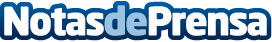 Cables RCT, más de 50 años innovando en el sector eléctricoCon presencia en más de 25 países y más de 50 años en el sector eléctrico, Cables RCT tiene el firme objetivo de seguir innovando, investigando y fabricando cables que destacan por su durabilidad y su gran calidadDatos de contacto:Responsable de Cables RCT976500120Nota de prensa publicada en: https://www.notasdeprensa.es/cables-rct-mas-de-50-anos-innovando-en-el Categorias: Nacional Aragón Emprendedores Consumo Construcción y Materiales http://www.notasdeprensa.es